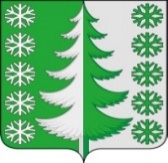 Ханты-Мансийский автономный округ - ЮграХанты-Мансийский муниципальный районмуниципальное образованиесельское поселение ВыкатнойАДМИНИСТРАЦИЯ СЕЛЬСКОГО ПОСЕЛЕНИЯПОСТАНОВЛЕНИЕот 16.05.2022                                                                                                      № 46 п. ВыкатнойОб организации создания мест накопления отработанных ртутьсодержащих ламп на территории        сельского поселения ВыкатнойВ соответствии с Федеральными законами от 24.06.1998 № 89-ФЗ «Об отходах производства и потребления», от 06.10.2003 № 131-ФЗ «Об общих принципах организации местного самоуправления в Российской Федерации», от 10.01.2002 № 7-ФЗ «Об охране окружающей среды», постановлением Правительства Российской Федерации от 28.12.2020 № 2314 «Об утверждении Правил обращения с отходами производства и потребления в части осветительных устройств, электрических ламп, ненадлежащие сбор, накопление, использование, обезвреживание, транспортирование и размещение которых может повлечь причинение вреда жизни, здоровью граждан, вреда животным, растениям и окружающей среде», Уставом сельского поселения Выкатной:1. Создать место(а) накопления отработанных ртутьсодержащих ламп на территории сельского поселения Выкатной (кроме мест накопления, организованных потребителями ртутьсодержащих ламп, являющихся собственниками, нанимателями, пользователями помещений в многоквартирных домах, в местах, являющихся общим имуществом собственников многоквартирных домов, в соответствии с требованиями к содержанию общего имущества, предусмотренными Правилами содержания общего имущества в многоквартирном доме, утвержденными постановлением Правительства Российской Федерации от 13.08.2006 № 491 «Об утверждении Правил содержания общего имущества в многоквартирном доме и Правил изменения размера платы за содержание жилого помещения в случае оказания услуг и выполнения работ по управлению, содержанию и ремонту общего имущества в многоквартирном доме ненадлежащего качества и (или) с перерывами, превышающими установленную продолжительность») по следующему(им) адресу(ам):- п. Выкатной, ул. Школьная 22 корп. 2, тел.: +7 (3467) 37-61-30; - с. Тюли, ул. Мира 45, тел.: +7 (3467) 37-79-16.2. Информировать потребителей ртутьсодержащих ламп о месте(ах) накопления ртутьсодержащих ламп на территории сельского поселения Выкатной посредством размещения информации на официальном сайте муниципального образования сельское поселение Выкатной и на информационных стендах сельского поселения Выкатной.3. Обеспечить проведение работ по обезвреживанию отходов отработанных (в том числе поврежденных) ртутьсодержащих ламп с привлечением оператора на основании договора об оказании услуг по обращению с отходами в случае загрязнения помещения(й), где расположено(ы) место(а) накопления отработанных ртутьсодержащих ламп, парами и (или) остатками ртути, указанного(ых) в пункте 1 настоящего постановления.4. Настоящее постановление вступает в силу с момента его официального опубликования (обнародования).5. Контроль за исполнением постановления оставляю за собой.Глава сельскогопоселения Выкатной                                                                        Н.Г. Щепёткин